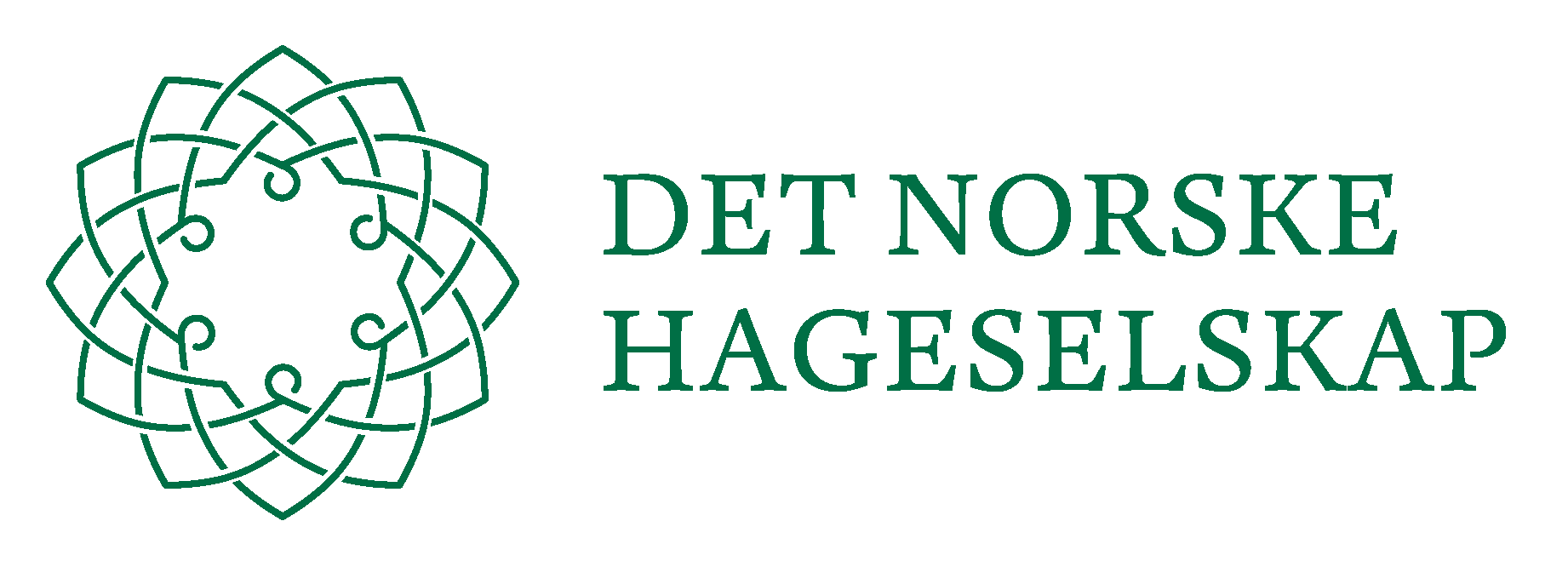 NORMALVEDTEKTER FOR HAGESELSKAPET ………………….… (region)Stiftet:_______________ Vedtektene vedtatt:______________ Godkjent:_________________Hageselskapets normalvedtekter har som mål å sikre de formelle krav til demokratisk styring av organisasjonen, og en forsvarlig forvaltning av økonomien. De skal også bidra til å styrke fellesskapspreget i organisasjonens enkelte ledd.  Lokale tilpasninger utover dette vil som hovedregel bli akseptert.§ 1 NAVN OG FORMÅLHageselskapet ____________________ («regionavdelingen») er en del av Det norske hageselskap («Hageselskapet») og arbeider i samsvar med organisasjonens visjon, vedtekter og arbeidsplan.Regionavdelingen er en sammenslutning av Hageselskapets lokallag i regionen («lokallagene»). Endring av geografiske grenser skal behandles av regionens representantskapsmøte og godkjennes av Landsstyret. Regionavdelingen er en egen juridisk enhet.
Det norske hageselskaps formål er å fremme hageglede, bærekraftig hagekultur og landskapspleie, samt grønne omgivelsers positive helseeffekt for det enkelte menneske, familien og samfunnet.§ 2 ARBEIDSOMRÅDERegionavdelingen søker å nå sine mål ved å:Holde nær kontakt og styrke samarbeidet mellom lokallagene i regionen, og med Hageselskapets administrasjon. Samarbeide med regionale myndigheter og fagfolk som kan fremme Hageselskapets formål.I samarbeid med lokallagene skaffe kyndig hjelp og rettledning, organisere kurs og planlegge foredrags- og diskusjonsmøter, hagevandringer, felles utferder m.m.Arbeide for å opprette nye lokallag der det er naturlig grunnlag for slike.Sette ned utvalg ved behov.Profilere og markedsføre hagesaken og Hageselskapets visjon.Bidra til å gjennomføre Hageselskapets Strategiske føringer.Medvirke til at Hageselskapets enhetlige profilprogram følges.Bidra til å bygge et positivt omdømme for Hageselskapet.§ 3 MEDLEMSKAPHageselskapets lokallag i regionen er medlemmer.§ 4 REPRESENTANTSKAPETRepresentantskapet er regionavdelingens høyeste myndighet og er sammensatt av:To representanter for hvert av lokallagene i regionen.Styrets medlemmer. § 5 REPRESENTANTSKAPSMØTETOrdinært representantskapsmøte skal holdes hvert år innen utgangen av november. Møtet skal gjøres kjent for lokallagene minst to måneder før det skal holdes. Innkalling, saksliste og alle saksdokumenter som regionavdelingens årsrapport, regnskap m.v. skal sendes representantene minst 14 dager før møtet.Representantskapet skal:Velge ordstyrer, referent og to personer til å underskrive protokollen.Behandle regionavdelingens årsrapport.Behandle regionavdelingens reviderte årsregnskap.Behandle forslag til arbeidsplan og budsjett for det kommende år fra styret i regionavdelingen.Velge:
a) Leder.
b) Styremedlemmer og varamedlemmer i samsvar med § 8.
c) Velge valgkomité på tre medlemmer. 
d) Velge en representant, i tillegg til lederen, til Det norske hageselskaps representantskaps møte i samsvar med § 5 pkt. 3 i vedtektene for Hageselskapet. Valgene skal være skriftlige dersom det foreligger flere forslag til samme verv, eller når en representant krever det. Ved stemmelikhet foretas loddtrekning.Velge to revisorer med to års funksjonstid, eller en statsautorisert revisor for 2 år.Behandle andre saker som er ført opp på den utsendte sakslisten.Saker som lokallag eller et lokallagsmedlem vil ha behandlet av representantskapet, må sendes til styret minst en måned før representantskapsmøtet holdes. Styret drøfter de saker som kommer inn og legger dem fram for representantskapet sammen med forslag til vedtak. Styret har ikke stemmerett under punktene 2, 3 og 6. Representantskapet er beslutningsdyktig når det er innkalt etter vedtektene. Når ikke annet er nevnt i vedtektene, avgjøres saker ved alminnelig flertall. Ingen kan avgi mer enn én stemme eller avgi stemme ved fullmakt. Ved stemmelikhet avgjør leders stemme, bortsett fra ved valg.§ 6 RAPPORTERINGGodkjent årsrapport, regnskap og resultatene av valgene skal sendes Hageselskapets administrasjon straks etter representantskapsmøtet. Tilsvarende gjelder for rapporter fra de tilhørende lokallagene.§ 7 EKSTRAORDINÆRT REPRESENTANTSKAPSMØTE
Ekstraordinært representantskapsmøte kan holdes når styret finner det påkrevet, eller når en tredel av lokallagene krever det. Innkalling til ekstraordinært representantskapsmøte må sendes ut skriftlig minst 14 dager før møtet. I slikt møte kan det ikke behandles andre saker enn de som er ført opp på sakslisten. § 8 STYRETStyret i regionavdelingen består av leder og fire medlemmer. Inntil 2 varamedlemmer kan velges ved behov. Etter forslag fra valgkomiteen velger representantskapet først og ved særskilte valg: Leder for ett år og styremedlemmer for to år. Av de fire valgte styremedlemmer er to på valg hvert år (første gang etter loddtrekning). Styret velger hvert år et av styremedlemmene til nestleder. Styret velger selv om det vil nedsette et arbeidsutvalg og om styremedlemmene skal ha egne funksjoner som sekretær, kasserer, studieleder, mediekontakt m.v. Styret kan også velge å legge slike funksjoner utenfor styret, eventuelt ved kjøp av tjenester eller tilsetting. Funksjonstid for styreleder er normalt inntil seks år og for styremedlemmer normalt inntil åtte år.§ 9 STYRETS OPPGAVERStyret leder regionavdelingens arbeid og forvalter midlene i samsvar med vedtekter, arbeidsplan, budsjett og andre vedtak fattet av representantskapet. Vedtak i styret avgjøres ved alminnelig flertall. Ved stemmelikhet avgjør leders stemme. Et styrevedtak er gyldig når minst tre styremedlemmer har stemt. § 10 VEDTEKTSENDRINGERForslag til endringer i vedtektene kan fremmes av styret eller lokallag. Forslag skal sendes til styret minst tre måneder før representantskapsmøtet. Forslag om vedtektsendring skal gjøres kjent for styrene i lokallagene senest to måneder før det legges fram for representantskapet. Styret behandler innkomne forslag og legger de fram for representantskapet sammen med forslag til vedtak. Forslagene skal distribueres sammen med innkallingen. Vedtak om vedtektsendring krever aksept fra minst 2/3 av de avgitte stemmer. På ekstraordinært representantskapsmøte må det ikke gjøres endring i vedtektene, dersom det ikke har vært behandlet på et ordinært representantskapsmøte. Vedtektsendringer skal sendes Hageselskapets landsstyre for godkjenning.§ 11 OPPLØSNING/ENDRING AV GRENSERForslag om oppløsning av regionavdelingen eller endring av geografiske grenser kan ikke foreslås uten at representantskapet i regionavdelingen gjør vedtak om det med minst 2/3 av de avgitte stemmer. Dersom representantskapet i regionavdelingen vedtar forslag om oppløsning eller endring av regionens grenser, skal dette oversendes landsstyret i Hageselskapet for godkjenning. Vedtaket krever 2/3 av de avgitte stemmer. Ved oppløsning av regionavdelingen forvalter landsstyret midlene til det er opprettet en eller flere nye regionavdelinger med godkjent styre og vedtekter. Blir det ikke opprettet ny regionenhet innen fem år, tilfaller eventuelle midler Det norske hageselskap.Vedtatt av representantskapet 14.06.2014